Аяпов Едиль СейтбаевичОсновныесведения                                                         Образование                                    Опыт  научно-педагогической  работыОбщий стаж  педагогической работы  12 летПреподаваемые    дисциплины                                                      Публикационная активностьПовышение   квалификацииДата  рождения07.10.1984 год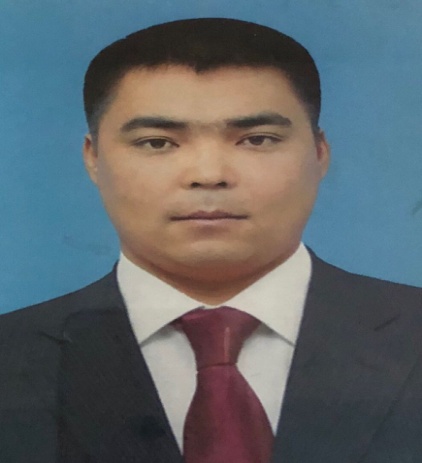 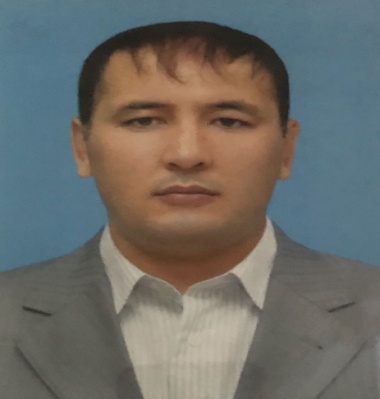 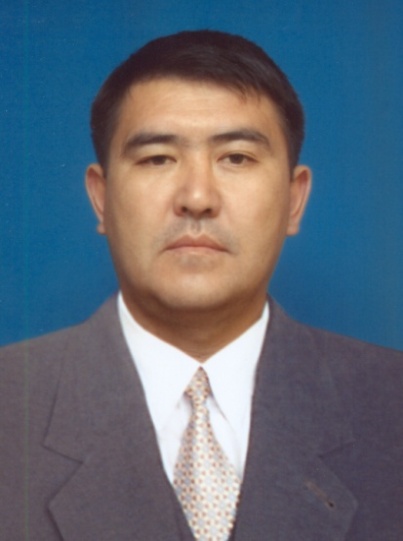 должностьПреподаватель«Физическая  культура»вид спорта Казахша куресСпортивная квалификацияКМСГод  окончанияОфициальное  названиеучебного заведенияСпециальность направлениеКвалификация2010Казахстанский   университет Дружбы народовФизическая культура и спортПедагог по  физической культуре и спортаПериод  работыОфициальное название организации, структурное подразделениеДолжность2004-2005Средняя школа № 39    М.ЖумабаеваУчитель физкультуры      2008ЮКГФАПреподавательНаименованиеФизическая культураНаименование   конференции  ГодТема статьиМеждународная  научно- практической конференция «Түркі халықтарының тарихы мен мәдениеті-қазақ хандығының рухани өзегі»2015«Педагогикалық практикадағы қозғалмалы ойындар»Международная  научно- практической конференция«ЕХРО  2017- дорога в будущее»2016«Оқушылардың сабаққа белсенділігің топтық жұмыс арқылы арттыру» Международная  научно-практической конференция «Рухани жаңғыру – жарқын болашақтың негізі»2017«Психическое здоровье»    ГодпрохождНазвание программы и объем программы в часахОфициальноеназвание    организации            2015  «Физическая культура и спорт»-72 часаРГК Национальный научно-практический центр физической культуры2017 Модуль - «Эффективный преподаватель»-54 часаАО  «ЮКГФА»2017«Информационно-коммуникационные технологии» 54 часаАО «ЮКГФА»